БАШКОРТОСТАН  РЕСПУБЛИКАҺЫ                                          РЕСПУБЛИКА  БАШКОРТОСТАН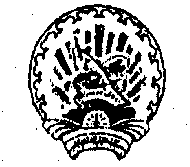 ШИШМӘ  РАЙОНЫ                                                                                                          ГЛАВА
МУНИЦИПАЛЬ  РАЙОНЫНЫҢ                                                            СЕЛЬСКОГО ПОСЕЛЕНИЯ ЙӘРМИ  АУЫЛ   СОВЕТЫ                                                                      ЕРЕМЕЕВСКИЙ  СЕЛЬСОВЕТАУЫЛ  БИЛӘМӘҺЕ  БАШЛЫFЫ                                                        МУНИЦИПАЛЬНОГО РАЙОНА                                                                                                                               ЧИШМИНСКИЙ РАЙОН                                                            452170, ЙӘРМИ АУЫЛЫ, УЗӘК УРАМ,18                             452170,с.ЕРЕМЕЕВО,ул.ЦЕНТРАЛЬНАЯ,18            			                                                                                                КАРАР                                                         №  5                           ПОСТАНОВЛЕНИЕ«  23 »  март   2012й.                                                                      « 23 » марта   2012г.        О внесении дополнений в постановление главы администрации от 19 декабря  2011 года № 25  «О порядке администрирования доходов бюджета сельского поселения  Еремеевский  сельсовет муниципального района Чишминский район Республики Башкортостан»В соответствии с положениями п.20 Бюджетного кодекса Российской Федерации и руководствуясь ч.6 ст.43  Федерального закона  Российской Федерации №131-ФЗ от 06.10.2003г. «Об общих принципах организации местного самоуправления в Российской Федерации»,п о с т а н о в л я ю:Внести дополнение в п.2 Порядка администрирования доходов бюджета  сельского поселения  Еремеевский  сельсовет муниципального района Чишминский район Республики Башкортостан, утвержденный постановлением № 25  от 19 декабря 2011 года:  Добавить  код  бюджетной  классификации:       Код бюджетной классификации 791 2 02 09054 10 0000 151  «Прочие безвозмездные поступления в бюджеты поселений от  бюджетов муниципальных районов» дополнить                                                                            подвидом:2. Контроль за исполнением настоящего постановления оставляю за собой.И.о.главы сельского поселения:                                                                         Ф.А.МансуроваКод бюджетнойклассификацииНаименование  дохода791 2 02 09054 10 7301 151Прочие  безвозмездные поступления в бюджеты поселений от бюджетов муниципальных районов7301Прочие безвозмездные поступления